Podczas oceniania na lekcjach plastyki są brane pod uwagę:POSTAWA, ZACHOWANIE, MOTYWACJA UCZNIA DO PRACY, PRZYGOTOWANIE DO ZAJĘĆ;Chęć od pracy, obowiązkowość powinna być doceniana jako istotny, podstawowy czynnik umożliwiający twór-czość, poznawanie dzieł, udział w wystawach.ZRÓŻNICOWANE MOŻLIWOŚCI, ZDOLNOŚCI PLASTYCZNE wpływające na ogólny efekt plastyczny prac; Uczniowie mniej zdolni, a starający się o estetykę wykonania swoich prac plastycznych mogą również otrzymywać za nie wysokie oceny.OSOBOWOŚĆ UCZNIA, odwaga wypowiedzi artystycz-nej, cechy temperamentu wpływające na sposób realizacji i formę wykonania zadań plastycznych;Na ocenę sposobu wykonania prac plastycznych, zastoso-wania określonych środków wyrazu artystycznego, sposób formułowania wypowiedzi nie mogą wpływać czynniki związane np. z nieśmiałością, wycofaniem dziecka.OGRANICZENIA ZDROWOTNE utrudniające wykonywa-nie niektórych zadań (np. alergia na materiały plastyczne, ograniczenia ruchowe, zdiagnozowany zespół ADHD).Ograniczenia zdrowotne wymagają od nauczyciela opracowania i oceniania odpowiednich, indywidualnie dobranych zadań uwzględniających rzeczywiste możliwości ucznia (np. dobór odpowiedniej techniki plastycznej, wy-konanie zadania możliwego do zrealizowania w krótszym czasie).1. Ocenianie jako analizowanie poziomu umiejętności ucznia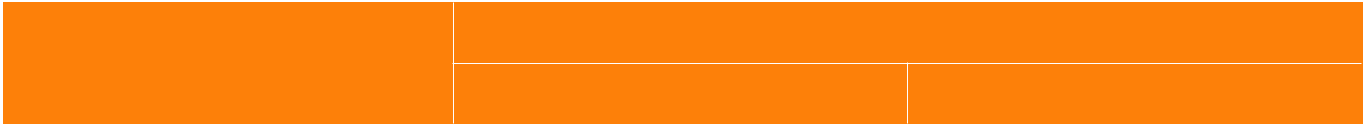 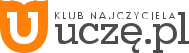 	© Copyright by Wydawnictwa Szkolne i Pedagogiczne, Warszawa 2019Plastyka | Plastyka | Klasy 4–7 | Program nauczania	Szkoła podstawowa 4–7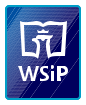 2. Ocenianie poziomu opanowania treści programowych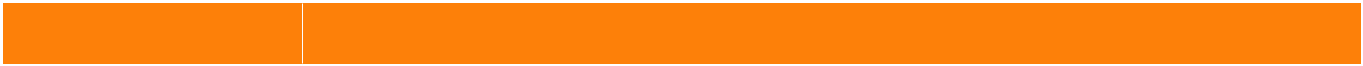 Wymagania programowe z plastykiW klasie IV-uczeń rozróżnia barwy podstawowe, pochodne. Wie co to jest kompozycja rytmiczna, symetryczna , architektura, rzeźba, punkt, kreska, barwa (podstawowa, pochodna, kontrast barwny, gama barwna, znak w plastyce).Tworzy nieskrępowane jeszcze, zasadami plastycznymi, prace. Jest twórczy, aktywny z pasją i wyobraźnią - podstawowemu czynnikowi twórczości artystycznej.Ilustruje prawdziwe i fantastyczne historie. Wyraża nastrój i emocje w swoich dziełach. Szczególnie - miłość , radość. Cieszy się tworzeniem.W klasie V-  w obrębie kompozycji- uczeń rozróżnia je i potrafi wymienić.. W zakresie koloru-uczeń rozróżnia barwy ciepłe,zimne. Rozumie zjawisko łamania kolorów i ich względność oraz istotę kontrastu. Posiada umiejętność wykonania prostej kompozycji graficznej. Orientuje się w kategoriach czasowych: tysiąclecia, pierwsza i druga połowa stulecia. Zna pojęcie kanonu w sztuce przedstawiania człowieka. Umiejętnie kadruje i mierzy proporcje za pomocą ołówka. Widzi różnice pomiędzy zabytkami egipskimi, greckimi a rzymskimi.W klasie VI- uczeń zna podstawowe tworzywa rzeźbiarskie(kamień, glina, drewno). Zna podstawowe techniki graficzne-wypukłe i wklęsłe. wykonuje odbitki z gipsorytu lub linorytu. Rozumie pojęcie-studium malarskie, martwa natura, portret, karykatura. Ma świadomość przemian sztuki w ciągu dziejów i znajomość podstawowych przyczyn tych przemian(uwarunkowania społeczne ).Rozróżnia podstawowe techniki malarskie i rysunkowe. Posiada umiejętność wykonania prostej kompozycji graficznej. Dostrzeże istnienie sztuki w reklamie. Potrafi wymienić kilka nazwisk sławnych malarzy. Potrafi wskazać przykłady malarstwa, architektury, grafiki, rzeźby i opowiedzieć o nich, wykonać szkice człowieka i martwej natury. Zna i rozumie pojęcie perspektywy i waloru. Potrafi wymienić cechy stylu gotyckiego, barokowego i klasycznegoW klasie VII uczeń wykazuje się znajomością dziedzin sztuk plastycznych- malarstwo, rzeźba, grafiki, architektury; rozróżnia cechy i rodzaje kompozycji w dziełach mistrzów i własnych. Komponuje kreatywnie z wyobraźni oraz podejmuje działania zakresu interpretacji natury, tworząc różnorodne układy kompozycyjne(rodzaje kompozycji); klasyfikuje barwy w sztukach plastycznych, wykazuje się znajomością pojęć plastycznych, podejmuje działania twórcze z wyobraźni i z zakresu interpretacji natury; rozróżnia sposoby uzyskania iluzji przestrzeni w kompozycjach płaskich – perspektywa (Zna rodzaje perspektywy – zbieżna, powietrzna, malarska, symetryczna, dynamiczna, statyczna, otwarta, zamknięta). Rozróżnia tematykę i gatunki dzieł w sztukach plastycznych(portret, pejzaż, karykatura, martwa natura). Indywidualna i zespołowa ekspresja twórcza.  Rysuje, maluje, modeluje, ilustruje zjawiska i wydarzenia realne i fantastyczne; kształtuje formy użytkowe; w pracach plastycznych wyraża uczucia i emocje, inspirując się muzyką, baletem, teatrem, filmem, fotografią; stosuje różnorodne techniki; podejmuje działania z zakresu estetycznego kształtowania otoczenia, projektuje formy dekoracyjne, podnoszące estetykę otoczenia(aranżacja pokoju, nakrycia stołu, estetyka podawania potraw);zna dziedzictwo kulturowe, wymienia zabytki i dzieła architektury -zapoznaje się z twórczością artystów w obrębie ”Małej ojczyzny”; wymienia, rozpoznaje i charakteryzuje najważniejsze obiekty kultury wizualnej w Polsce; rozpoznaje najważniejsze dzieła wybitnych artystów; zna i stosuje zasady prezentacji i upowszechniania dzieł zgodnie z prawem i „dobrym obyczajem”. Oceny wystawione w trakcie roku szkolnego dotyczą także następujących form pracy ucznia:Aktywność uczniów podczas lekcji oraz ich przygotowanie do lekcji będą oceniane odpowiednio za pomocą plusów i minusów(. Trzy plusy-ocena bardzo dobra. Trzy minusy-ocena niedostateczna). W przypadku nieoddania pracy uczeń ponosi negatywne konsekwencje swojego postępowania, do oceny niedostatecznej włącznie. Uczeń ma 2 tygodnie na poprawę pracy.. Wyższą ocenę mają ci uczniowie, którzy biorą udział w konkursach plastycznych. Sporadycznie sprawdzanie wiedzy na lekcji plastyki odbywa się poprzez kartkówki. Każda praca praktyczna jest oceniana. Przy ocenie pracy biorę pod uwagę zgodność z zadanym tematem, pomysłowość wykonania, estetykę pracy, inwencję twórczą oraz innowacyjność. Oceniam zaangażowanie w pracę twórczą. Staram się znaleźć walory, w jak największej ilości dzieł, nawet w wypadkach gdy prace nie mają dużej wartości estetycznej. Oceniam także czystość barw, precyzję działania i kreatywne podejście do tematu. Taka ocena zachęca dzieci do dalszych wysiłków. Ocena z plastyki powinna być raczej elementem zachęty niż egzekwowania wiedzy. Oceny muszą być indywidualizowane, ze względu na specyfikę przedmiotu. Podwyższyć ocenę semestralną albo końcową, uczeń może poprzez udział w konkursach plastycznych, które odbywają się w ciągu całego roku szkolnego oraz prace dodatkowe wykonywane podczas całego roku szkolnego (do końca maja).Obszary podlegające ocenie,UmiejętnościUmiejętnościObszary podlegające ocenie,przedmiot ocenianych umiejętnościZakres podstawowyZakres rozszerzonyZakres podstawowyZakres rozszerzonyprzygotowanie do zajęćprzygotowanie do zajęć• przygotowanie podstawowych materiałów• przygotowanie ciekawych materiałów(przygotowanie odpowiednich materiałówumożliwiających wykonanie prostegoumożliwiających wykonanie oryginalnegoplastycznych, opanowanie wiedzy, wyszukaniećwiczeniaćwiczeniainformacji, wykonanie ćwiczeń i zadań• wyszukanie prostych informacji• wyszukanie bogatych informacji z różnychwstępnych)umożliwiających udział w lekcjiźródeł umożliwiających aktywny udziałi przygotowujących do realizacji ćwiczeńw lekcji, bardzo dobrze przygotowujących• wykonanie zadania domowegodo realizacji ćwiczeńw uproszczonej formie• wykonanie zadania domowegow rozbudowanej formiepostawa i zachowanie na zajęciach,• spełnianie podstawowych poleceń,• spełnianie wszystkich poleceń, bardzo dobrepodczas wykonywania prac plastycznych,poprawne, odpowiednie zachowaniezachowanie na zajęciach, znajomość wieluoglądania wystaw, zwiedzania zabytkówna zajęciach, znajomość podstawowychzasad bezpieczeństwa podczas wykonywaniai skansenówzasad bezpieczeństwa podczas wykonywaniaprac, związanych ze stosowanymi(kultura osobista w trakcie zajęć,prac, związanych ze stosowanymimateriałami i narzędziami plastycznymiwykonywanie poleceń, przestrzeganiemateriałami i narzędziami plastycznymi• podejmowanie, pełnej, różnorodnejzasad bezpieczeństwa podczas używania• podejmowanie częściowej współpracywspółpracy z innymi uczniami podczasodpowiednich materiałów i narzędziz innymi uczniami podczas wykonywaniawykonywania zadań grupowychplastycznych, właściwa współpraca z innymizadań grupowych• bardzo kulturalne zachowanie w galeriach,uczniami podczas wykonywania zadań• spełnianie podstawowych zasad zachowaniamuzeach, skansenach, podczas zwiedzaniagrupowych, odpowiednie zachowaniew galeriach, muzeach, skansenach, podczaszabytkóww galeriach, muzeach, skansenach podczaszwiedzania zabytkówzwiedzania zabytków)Plastyka | Plastyka | Klasy 4–7 | Program nauczaniaPlastyka | Plastyka | Klasy 4–7 | Program nauczaniaPlastyka | Plastyka | Klasy 4–7 | Program nauczaniaSzkoła podstawowa 4–7Szkoła podstawowa 4–7Obszary podlegające ocenie,Obszary podlegające ocenie,UmiejętnościUmiejętnościUmiejętnościObszary podlegające ocenie,Obszary podlegające ocenie,UmiejętnościUmiejętnościUmiejętnościObszary podlegające ocenie,Obszary podlegające ocenie,przedmiot ocenianych umiejętnościprzedmiot ocenianych umiejętnościZakres podstawowyZakres rozszerzonyZakres podstawowyZakres rozszerzonyrealizacja prac plastycznych, ze szczegól­realizacja prac plastycznych, ze szczegól­realizacja prac plastycznych, ze szczegól­realizacja prac plastycznych, ze szczegól­• tworzenie prostych, schematycznych• tworzenie ciekawych oryginalnych• tworzenie ciekawych oryginalnychnym zwróceniem uwagi na zaangażowanienym zwróceniem uwagi na zaangażowaniekompozycji plastycznych, w luźny sposóbkompozycji plastycznych, w luźny sposóbkompozycji, w pełni oddających zadanykompozycji, w pełni oddających zadanypomysłowość, obiektywne ocenianiepomysłowość, obiektywne ocenianiezwiązanych z tematemtemat, nietypowo ujmujących temattemat, nietypowo ujmujących tematwalorów artystycznych tworzonychwalorów artystycznych tworzonych• przypadkowy dobór środków wyrazu• celowy dobór środków artystycznego• celowy dobór środków artystycznegokompozycjikompozycjiartystycznego, wykorzystywanie niektórychartystycznego, wykorzystywanie niektórychwyrazu w pracy plastycznej, wykorzystaniewyrazu w pracy plastycznej, wykorzystanie(zgodność pracy z tematem, celowość(zgodność pracy z tematem, celowośćmożliwości techniki wykonania pracyróżnorodnych możliwości technikiróżnorodnych możliwości technikizastosowania środków artystycznego wyrazu,zastosowania środków artystycznego wyrazu,techniki plastycznej)techniki plastycznej)wiedza o funkcjach sztuki, dziedzinachwiedza o funkcjach sztuki, dziedzinach• wyrywkowa wiedza o funkcjach sztuki,• pełna wiedza o specyfice, zastosowaniu• pełna wiedza o specyfice, zastosowaniuplastyki, gatunkach dzieł, ich strukturze,plastyki, gatunkach dzieł, ich strukturze,dziedzinach plastyki, gatunkach dzieł, ichśrodków artystycznego wyrazu, znajomośćśrodków artystycznego wyrazu, znajomośćśrodkach artystycznego wyrazu, elementyśrodkach artystycznego wyrazu, elementystrukturze, środkach artystycznego wyrazustrukturze, środkach artystycznego wyrazuwielu zagadnień dotyczących dziedzinwielu zagadnień dotyczących dziedzinwiedzy o wybranych zagadnieniach,wiedzy o wybranych zagadnieniach,• częściowa znajomość niektórych zagadnień• częściowa znajomość niektórych zagadnieńplastyki i rodzajów dziełplastyki i rodzajów dziełzjawiskach artystycznych, stylach dziełzjawiskach artystycznych, stylach dziełświatowego, narodowego dziedzictwa• dobra znajomość wybranych zagadnień• dobra znajomość wybranych zagadnieńświatowego, narodowego dziedzictwaświatowego, narodowego dziedzictwakulturowego, specyfiki twórczości artystówkulturowego, specyfiki twórczości artystówświatowego, narodowego, dziedzictwaświatowego, narodowego, dziedzictwakulturowego, specyfice twórczości artystówkulturowego, specyfice twórczości artystów„małej ojczyzny”kulturowego, specyfiki twórczości artystówkulturowego, specyfiki twórczości artystów„małej ojczyzny”, interpretowanie formy„małej ojczyzny”, interpretowanie formy• interpretowanie niektórych zagadnień„małej ojczyzny”„małej ojczyzny”i przekazu dzieł poprzez wykonanie prac,i przekazu dzieł poprzez wykonanie prac,odnoszących się do formy dzieła,• interpretowanie różnorodnych zagadnień• interpretowanie różnorodnych zagadnieńwypowiedziwypowiedziniektórych treści, przekazu dzieł podczasodnoszących się do formy dzieła, niesionychodnoszących się do formy dzieła, niesionychekspresji plastycznej i wypowiedziprzez nie różnych treści, przekazu dziełaprzez nie różnych treści, przekazu dziełapodczas ekspresji plastycznej i wypowiedzipodczas ekspresji plastycznej i wypowiedziaktywność artystycznaaktywność artystyczna• stosowanie uproszczonych dosyć typowych• stosowanie uproszczonych dosyć typowych• kreatywność, odwaga, oryginalność• kreatywność, odwaga, oryginalnośćjako twórcza postawa, odwaga, oryginalnośćjako twórcza postawa, odwaga, oryginalnośćrozwiązań, mało oryginalnych pomysłówmyślenia podczas planowania i realizacjimyślenia podczas planowania i realizacjimyślenia podczas planowania i realizacjimyślenia podczas planowania i realizacjiw celu obmyślenia i realizacji happeningu,w celu obmyślenia i realizacji happeningu,happeningów, akcji plastycznych i innychhappeningów, akcji plastycznych i innychhappeningów, akcji plastycznychhappeningów, akcji plastycznychakcji plastycznejdziałań obejmujących nowe, współczesnedziałań obejmujących nowe, współczesnedzieła sztuki, szukanie różnorodnychdzieła sztuki, szukanie różnorodnychrozwiązańrozwiązańgotowość do uczestniczenia w kulturze,gotowość do uczestniczenia w kulturze,• bierne uczestniczenie w wydarzeniach• aktywny udział w wydarzeniach• aktywny udział w wydarzeniachpoznawania kultury plastycznej,poznawania kultury plastycznej,kulturalnych, oglądanie wystaw bezkulturalnych, wykazywanie zainteresowaniakulturalnych, wykazywanie zainteresowaniasposób oglądania ekspozycji muzealnychsposób oglądania ekspozycji muzealnychzaangażowania i uważnego interpretowaniazaangażowania i uważnego interpretowaniai przygotowania do oglądania wystaw,i przygotowania do oglądania wystaw,i wystaw, interpretowanie formy i treści dziełi wystaw, interpretowanie formy i treści dziełich formy i treściwrażliwość na piękno, wartości estetycznewrażliwość na piękno, wartości estetycznesztuki, zwiedzanie zabytkowych obiektów,sztuki, zwiedzanie zabytkowych obiektów,• zwiedzanie zabytków bez zauważania wielu• zwiedzanie zabytków bez zauważania wielusztuki, wnikliwe interpretowanie ich formysztuki, wnikliwe interpretowanie ich formyskansenówskansenówistotnych elementów dotyczących stylu,oraz treścioraz treściformy, charakterystycznych fragmentów,• uważne zwiedzanie zabytków,• uważne zwiedzanie zabytków,znajdujących się tam dzieł sztukiobserwowanie różnorodnych istotnychobserwowanie różnorodnych istotnych• mało aktywny udział w zajęciachelementów dotyczących stylu, formy, wieluelementów dotyczących stylu, formy, wieludotyczących tradycji regionalnychcharakterystycznych fragmentów budowli,charakterystycznych fragmentów budowli,w skansenach, twórcach i specyficedzieł sztuki znajdujących się w zabytkachdzieł sztuki znajdujących się w zabytkachtwórczości, tradycjach „małej ojczyzny”• aktywność, zaangażowanie podczas• aktywność, zaangażowanie podczaszajęć dotyczących tradycji regionalnychzajęć dotyczących tradycji regionalnychw skansenach, twórcach i specyficew skansenach, twórcach i specyficetwórczości, tradycjach „małej ojczyzny”twórczości, tradycjach „małej ojczyzny”© Copyright by Wydawnictwa Szkolne i Pedagogiczne, Warszawa 2019© Copyright by Wydawnictwa Szkolne i Pedagogiczne, Warszawa 2019© Copyright by Wydawnictwa Szkolne i Pedagogiczne, Warszawa 2019OcenaZakres opanowanych treści programowychniedostatecznaniedostatecznapoziom opanowanych treści, zakres aktywności twórczej nie umożliwia podjęcia nauki, przyswojenia kolejnych treści,nabycia umiejętności potrzebnych na następnym etapie edukacyjnym, nieuczestniczenie w kulturzedopuszczającaprzyswojenie treści dotyczących plastyki, nabycie umiejętności umożliwiających realizację zadań życia codziennego(treści i umiejętnościdotyczących posługiwania się językiem plastyki w zakresie elementarnym, odnoszącym się do codziennych sytuacjikonieczne)życiowych, wykonywanie schematycznych, znacznie uproszczonych prac plastycznych związanych z życiemcodziennym, niekształtowanie estetyki otoczenia, skąpe wypowiedzi o plastyce, bierne uczestnictwo w kulturzedostateczna (treściprzyswojenie podstawowych treści umożliwiających realizowanie bardzo prostych, schematycznych, stereotypowychi umiejętności podstawowe)kompozycji plastycznych, uproszczone wypowiedzi o funkcjach sztuki, dziedzinach plastyki, elementach strukturydzieł, środkach artystycznego wyrazu, stylach w sztuce, świadomość potrzeby estetyki otoczenia, bierny stosunekdo kształtowania estetyki otoczenia, mało aktywne uczestnictwo w kulturzedobraprzyswojenie treści umożliwiających tworzenie złożonych praktycznych i teoretycznych ćwiczeń plastycznych,(treści i umiejętnościduża aktywność twórcza, interpretowanie niektórych wskazanych treści zawartych w dziełach, wiedza o funkcjachrozszerzone)sztuki, dziedzinach plastyki, elementach struktury dzieł, środkach artystycznego wyrazu, stylach w sztuce,przenoszenie wiedzy o plastyce na inne dziedziny życia, m.in. kształtowanie estetyki otoczenia, aktywneuczestnictwo w kulturzebardzo dobrabardzo dobre przyswojenie treści teoretycznych i umiejętności praktycznych, łączenie ich w wykonywanych(treści i umiejętnościróżnorodnych, oryginalnych kompozycjach plastycznych, bardzo duża aktywność twórcza, dobre posługiwanie siędopełniające, pełna realizacjaśrodkami wyrazu artystycznego w wykonywanych pracach, interpretowanie treści dzieł, wiedza o funkcjach sztuki,wymagań programowychdziedzinach plastyki, elementach struktury dzieł, środkach artystycznego wyrazu, stylach w sztuce, znajdowaniei podstawy programowej)licznych powiązań między plastyką a innymi dziedzinami życia, aktywne wpływanie na estetykę otoczenia,rozszerzanie wiedzy poprzez korzystanie z różnych źródeł informacji, mediów, bardzo aktywne uczestnictwow kulturzecelującawiedza i umiejętności plastyczne przewyższające swoim zakresem wymagania programowe, postawa twórcza,(treści i umiejętnościposzukująca, samodzielna, oryginalna twórczość plastyczna, w której wykorzystywana jest wiedza o plastyce,wykraczające poza programświadome posługiwanie się środkami artystycznego wyrazu w podejmowanych pracach, udział w wybranychi realizacje podstawykonkursach i przeglądach plastycznych, wnikliwe interpretowanie różnorodnych treści zawartych w dziełach sztuki,programowej)wiedza o funkcjach sztuki, dziedzinach plastyki, elementach struktury dzieł, środkach artystycznego wyrazu,stylach w sztuce, zauważanie różnorodnych powiązań plastyki z innymi dziedzinami życia, kształtowanie estetykiotoczenia w różnorodnych formach, rozszerzanie wiedzy poprzez korzystanie z różnych źródeł informacji, mediów,wykraczające poza program, bardzo aktywne uczestnictwo w kulturze, żywe zainteresowanie zjawiskami w sztucei wydarzeniami artystycznymi